§2648.  Protection of intake of public water supplyAny water utility or municipality is authorized, after consultation with the Commissioner of Inland Fisheries and Wildlife, the department and the Department of Agriculture, Conservation and Forestry and after conducting a public hearing in the affected town, to designate by buoys in water or markers on the ice in an area on a lake or pond from which water is taken, with a radius commencing at its point of intake. The radius may not exceed 400 feet and within that area a person may not anchor or moor a boat or carry on ice fishing or carry on any other activity designated by the water utility or municipality when such restriction is necessary to comply with primary or secondary drinking water regulations applicable to public water systems. Any such buoys placed in the water must be plainly marked as required by the Director of the Bureau of Parks and Lands under Title 12, section 1894. Any person violating this section must, on conviction, be penalized in accordance with Title 30‑A, section 4452.  [PL 1999, c. 127, Pt. A, §36 (AMD); PL 2011, c. 657, Pt. W, §§5, 7 (REV); PL 2013, c. 405, Pt. A, §24 (REV).]Nothing in this section shall be construed to limit in any way any private and special law granting a water utility or municipality greater controls for protecting the intake of its public water supply than those set forth in this section.  [PL 1975, c. 751, §4 (NEW).]SECTION HISTORYPL 1975, c. 751, §4 (NEW). PL 1987, c. 192, §3 (AMD). PL 1991, c. 824, Pt. A, §42 (AMD). PL 1995, c. 502, Pt. E, §30 (AMD). PL 1997, c. 739, §11 (AMD). PL 1999, c. 127, Pt. A, §36 (AMD). PL 2011, c. 657, Pt. W, §§5, 7 (REV). PL 2013, c. 405, Pt. A, §24 (REV). The State of Maine claims a copyright in its codified statutes. If you intend to republish this material, we require that you include the following disclaimer in your publication:All copyrights and other rights to statutory text are reserved by the State of Maine. The text included in this publication reflects changes made through the First Regular and First Special Session of the 131st Maine Legislature and is current through November 1. 2023
                    . The text is subject to change without notice. It is a version that has not been officially certified by the Secretary of State. Refer to the Maine Revised Statutes Annotated and supplements for certified text.
                The Office of the Revisor of Statutes also requests that you send us one copy of any statutory publication you may produce. Our goal is not to restrict publishing activity, but to keep track of who is publishing what, to identify any needless duplication and to preserve the State's copyright rights.PLEASE NOTE: The Revisor's Office cannot perform research for or provide legal advice or interpretation of Maine law to the public. If you need legal assistance, please contact a qualified attorney.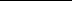 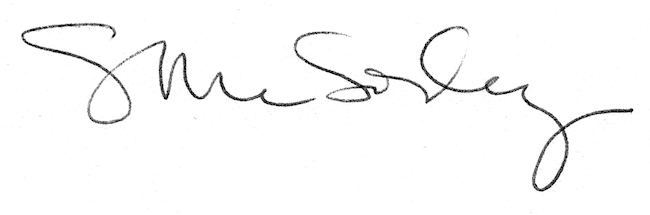 